Outside (Outdoor) ActivityNote to Parents: Some parts of this task will need to be completed on a separate sheet.Please take a picture and attach to this work before ‘hand in’.Tree ObservationWALT- look closely at plants and trees and record what I see.Task 1:											Task 2Task 3: Tree Diagram: Draw a picture of an interesting tree and label the main parts.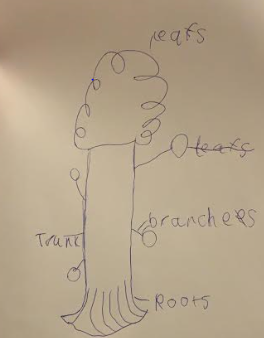 Leaf Observational Drawing: Find a leaf from the tree you have drawn. Look at it carefully (if possible, with a magnifying glass) and draw what you see.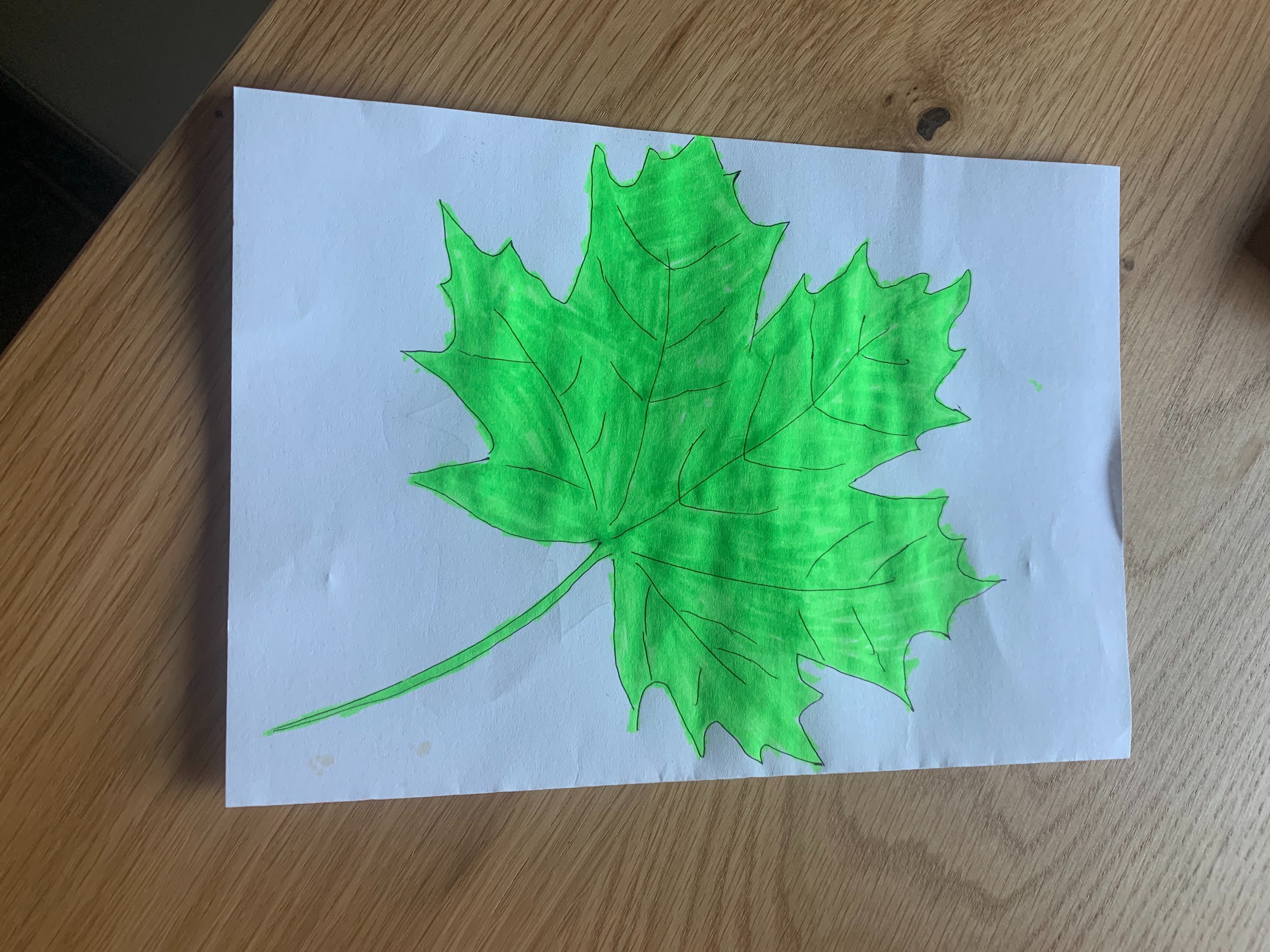 Measurement:  LeafEstimate (guess) the length of the leaf  _12____ cmMeasure the leaf with a ruler.The leaf is __20_____ cm long.The leaf is ___12____ cm wide.Write a description of the leaf. The leaf has pointy edges and it is bright green.Measurement:TreeMeasure around your tree with a tape measure:  ___40___ cmEstimate (guess) the height of the tree  _20____  mWrite a description of the tree.  It has a brown trunk and green leaves.